Вариант 11. Запишите результат действий над одночленами: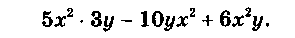 2.	Постройте цепочку действий для выполнения первого задания, выбрав
эти действия в нужном порядке из списка а) — ж):а)	записать ответ в виде полученной суммы;б)	выделить подобные одночлены;в)	сравнить переменные, входящие во все одночлены;г)	найти сумму (или разность) коэффициентов подобных одночленов;д)	привести одночлен к стандартному виду;е)	записать ответ в виде одночлена;ж)	сравнить степени одинаковых переменных, входящих во все одночлены.В каком случае сумма или разность одночленов даст одночлен?      Приведите пример суммы двух одночленов, когда в результате:    а) получится одночлен;   б) не получится одночлен.Представьте одночлен 8х  в виде суммы:	  а) двух подобных одночленов;   б) трех слагаемых.Вариант 21. Запишите результат действий над одночленами: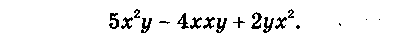 2. Постройте цепочку действий для выполнения первого задания, выбрав эти действия в нужном порядке из списка а) — ж):   а) привести одночлен к стандартному виду;    б)	записать ответ в виде полученной суммы;в)	сравнить степени одинаковых переменных, входящих во все одночлены;г)	сравнить переменные, входящие во все одночлены;д)	записать ответ в виде одночлена;е)	выделить подобные одночлены;ж)	найти сумму (или разность) коэффициентов подобных одночленов.В каком случае сумма или разность одночленов даст одночлен?Приведите пример суммы двух одночленов, когда в результате:   а) получится одночлен;   б) не получится одночлен.Представьте одночлен (-6а) в виде:а) суммы двух подобных одночленов;   б) трех слагаемых.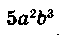 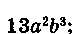 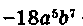 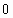 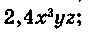 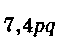 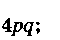 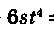 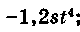 